eBook / eRead on iPad InstructionsLaunch Safari on your iPad and go to the address for your schoolCobb Elementary -  https://h100000058.education.scholastic.com/Cobb Middle – https://h100004008.education.scholastic.com/Cobb High - https://h100003989.education.scholastic.com/First login to HMH Central.  Once you are logged in, press the share icon (folder with arrow going upwards) and then press “Add to Home Screen”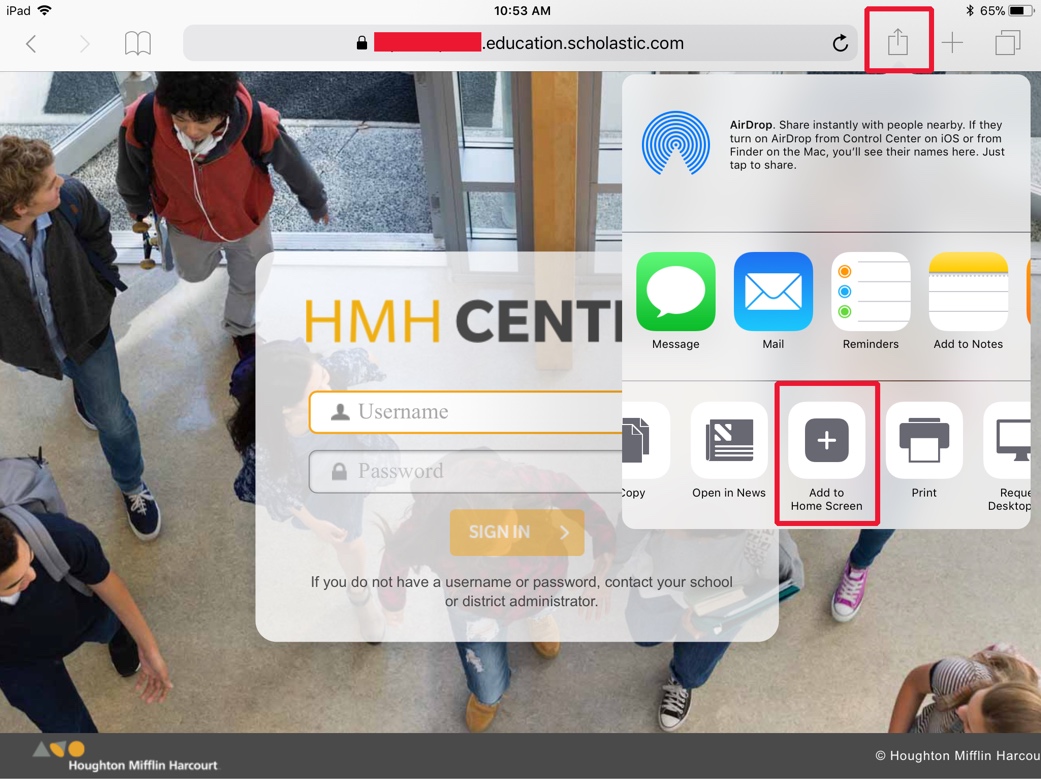 Press “Add”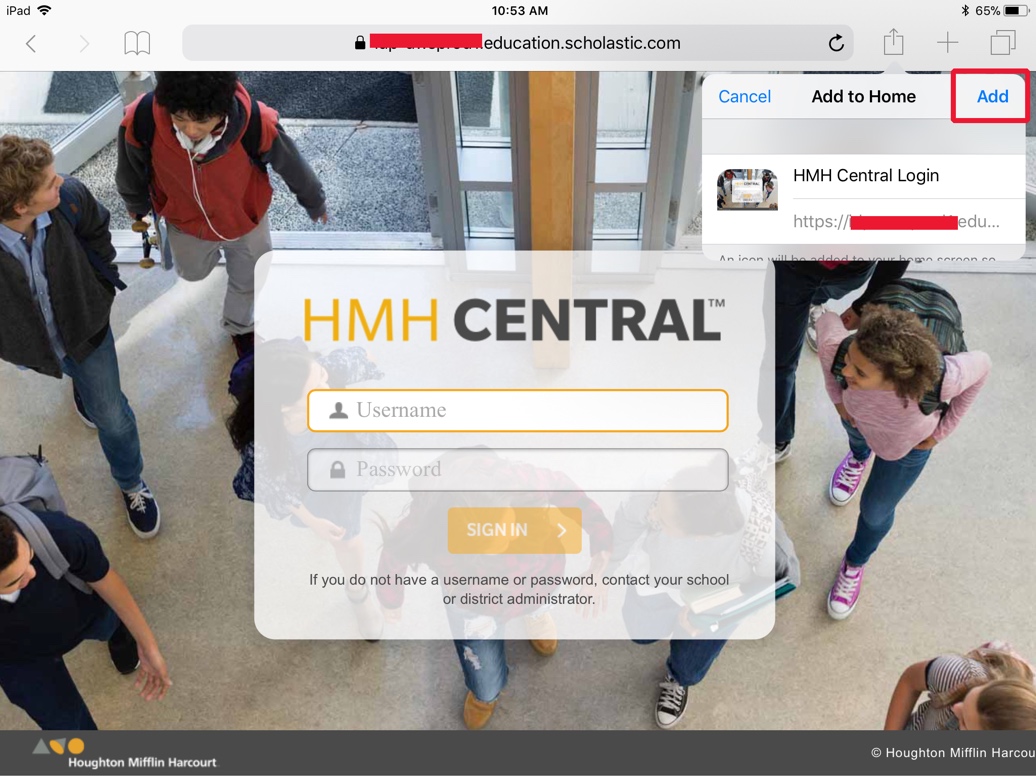 There will be a shortcut on your Home Screen, open the shortcut and log on HMH Central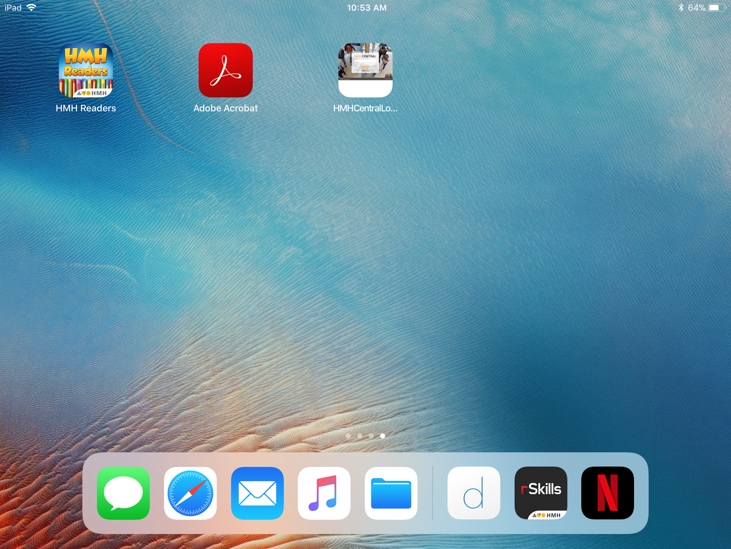 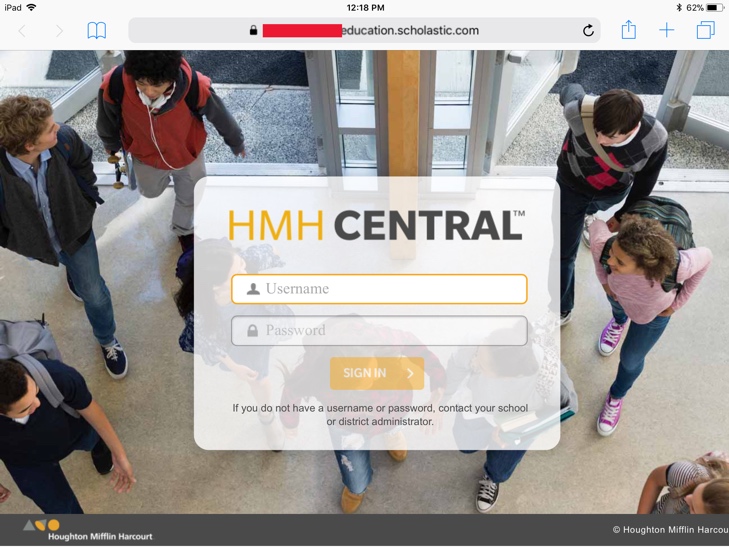 Select S44 or R180 and select eBook Library (S44) or eReads (R180)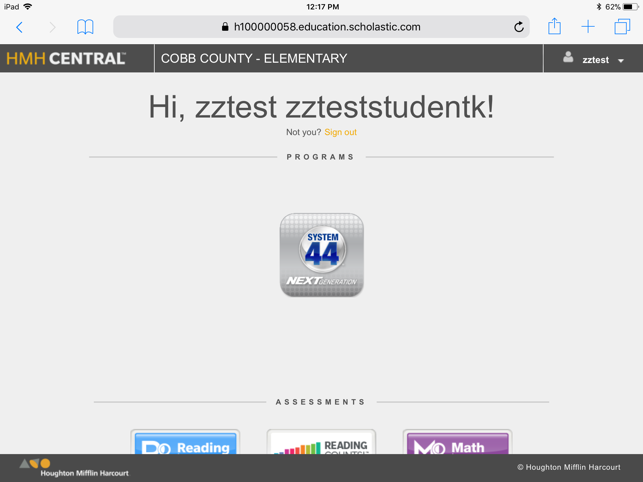 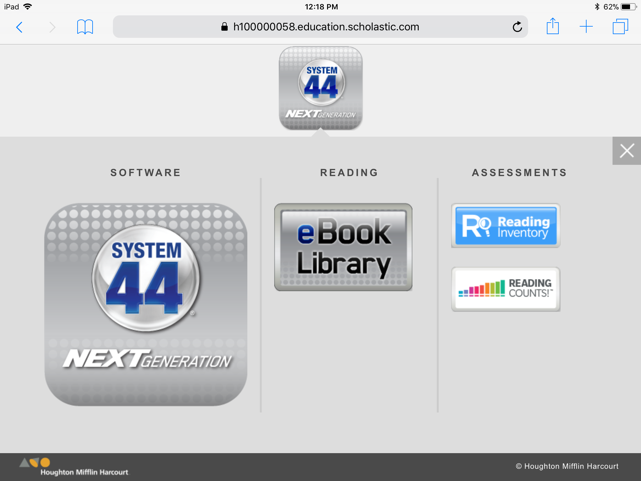 The student can now read the book and use the speaker icon for Read Aloud.